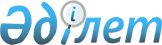 О предоставлении права ограниченного целевого пользования (публичный сервитут) на земельный участокПостановление акимата Северо-Казахстанской области от 9 ноября 2021 года № 237
      В соответствии с подпунктом 3) пункта 2 статьи 67, подпунктом 2-1) пункта 4 статьи 69 Земельного кодекса Республики Казахстан и подпунктом 8) пункта 1 статьи 27 Закона Республики Казахстан "О местном государственном управлении и самоуправлении в Республике Казахстан", на основании протокола земельной комиссии от 11 августа 2021 года № 5 и землеустроительного проекта утвержденного приказом коммунального государственного учреждения "Управление сельского хозяйства и земельных отношений акимата Северо-Казахстанской области" № KZ51VBG00895983 от 18 августа 2021 года акимат Северо-Казахстанской области ПОСТАНОВЛЯЕТ:
      1. Предоставить республиканскому государственному предприятию на праве хозяйственного ведения "Нуринский групповой водопровод" Комитета по водным ресурсам Министерства экологии, геологии и природных ресурсов Республики Казахстан право ограниченного целевого пользования (публичный сервитут) сроком на 10 лет, за исключением земель лесного фонда на земельный участок общей площадью 161,5 гектара для размещения и эксплуатации линейной части магистральных трубопроводов Ишимского группового водопровода на территории Нежинского и Червонного сельских округов района имени Габита Мусрепова Северо-Казахстанской области, согласно приложению к настоящему постановлению.
      2. Рекомендовать республиканскому государственному предприятию на праве хозяйственного ведения "Нуринский групповой водопровод" Комитета по водным ресурсам Министерства экологии, геологии и природных ресурсов Республики Казахстан (по согласованию) по окончании работ привести земельный участок в состояние пригодное для его дальнейшего использования по целевому назначению.
      3. Контроль за исполнением настоящего постановления возложить на курирующего заместителя акима области.
      4. Настоящее постановление вводится в действие по истечении десяти календарных дней после дня его первого официального опубликования. Экспликация земель предоставляемых республиканскому государственному предприятию на праве хозяйственного ведения "Нуринский групповой водопровод" Комитета по водным ресурсам Министерства экологии, геологии и природных ресурсов Республики Казахстан на праве ограниченного целевого пользования (публичный сервитут) сроком на 10 лет в Нежинском и Червонном сельких округах района имени Габита Мусрепова Северо-Казахстанской области
      Продолжение таблицы
					© 2012. РГП на ПХВ «Институт законодательства и правовой информации Республики Казахстан» Министерства юстиции Республики Казахстан
				
      Аким Северо-Казахстанской области 

К. Аксакалов
Приложениек постановлению акиматаСеверо-Казахстанской областиот "09" ноября 2021 года№ 237
№
Наименование землепользователей
Кадастровый номер
Площадь, га
В том числе
В том числе
В том числе
В том числе
В том числе
В том числе
В том числе
№
Наименование землепользователей
Кадастровый номер
Площадь, га
Площадь с/х угодий
Из них:
Из них:
Из них:
Из них:
Из них:
Из них:
№
Наименование землепользователей
Кадастровый номер
Площадь, га
Площадь с/х угодий
Пашня
Многолетние.насаждения
Сенокосы
Из них
Пастбища
Из них
№
Наименование землепользователей
Кадастровый номер
Площадь, га
Площадь с/х угодий
Пашня
Многолетние.насаждения
Сенокосы
Улучшенных
Пастбища
Улучшенных
1
2
3
4
5
6
7
8
9
10
11
Нежинский сельский округ
Нежинский сельский округ
Нежинский сельский округ
Нежинский сельский округ
Нежинский сельский округ
Нежинский сельский округ
Нежинский сельский округ
Нежинский сельский округ
Нежинский сельский округ
Нежинский сельский округ
Нежинский сельский округ
Земли сельскохозяйственного назначения
Земли сельскохозяйственного назначения
Земли сельскохозяйственного назначения
Земли сельскохозяйственного назначения
Земли сельскохозяйственного назначения
Земли сельскохозяйственного назначения
Земли сельскохозяйственного назначения
Земли сельскохозяйственного назначения
Земли сельскохозяйственного назначения
Земли сельскохозяйственного назначения
Земли сельскохозяйственного назначения
Крестьянские и фермерские хозяйства
Крестьянские и фермерские хозяйства
Крестьянские и фермерские хозяйства
Крестьянские и фермерские хозяйства
Крестьянские и фермерские хозяйства
Крестьянские и фермерские хозяйства
Крестьянские и фермерские хозяйства
Крестьянские и фермерские хозяйства
Крестьянские и фермерские хозяйства
Крестьянские и фермерские хозяйства
Крестьянские и фермерские хозяйства
1
Фермерское хозяйства "Колос", глава Гейман А.А.
15-165-021-016
8,1
8,1
8,1
0,8
Итого по фермерскому хозяйству:
8,1
8,1
8,1
0,8
Негосударственные юридические лица
Негосударственные юридические лица
Негосударственные юридические лица
Негосударственные юридические лица
Негосударственные юридические лица
Негосударственные юридические лица
Негосударственные юридические лица
Негосударственные юридические лица
Негосударственные юридические лица
Негосударственные юридические лица
Негосударственные юридические лица
2
Товарищество с ограниченной ответственностью "Новоишимская Нива"
15-165-021-022
2,9
2,9
2,9
0,7
3
Товарищество с ограниченной ответственностью "Новоишимская Нива"
15-165-021-030
8,3
8,3
8,3
4
Товарищество с ограниченной ответственностью "Новоишимская Нива"
15-165-021-036
26,1
26,1
4,7
21,4
2,1
5
Товарищество с ограниченной ответственностью "Новоишимская Нива"
15-165-021-020
8,3
8,3
6,1
2,3
2,3
6
Товарищество с ограниченной ответственностью "Новоишимская Нива"
15-165-021-004
7,3
7,3
5,2
2,1
2,1
7
Товарищество с ограниченной ответственностью "Новоишимская Нива"
15-165-021-018
14,9
12,5
10,3
2,3
8
Товарищество с ограниченной ответственностью "Новоишимская Нива"
15-165-021-017
11,2
9,5
8,0
1,5
Итого по товариществам с ограниченной ответственностью
79,0
75,0
34,3
40,7
7,1
Земли населенных пунктов
Земли населенных пунктов
Земли населенных пунктов
Земли населенных пунктов
Земли населенных пунктов
Земли населенных пунктов
Земли населенных пунктов
Земли населенных пунктов
Земли населенных пунктов
Земли населенных пунктов
Земли населенных пунктов
9
Село Буденное
15-165-006
13,6
Итого по землям населенных пунктов
13,6
Земли сельского округа
Земли сельского округа
Земли сельского округа
Земли сельского округа
Земли сельского округа
Земли сельского округа
Земли сельского округа
Земли сельского округа
Земли сельского округа
Земли сельского округа
Земли сельского округа
10
Высоковольтная линия 35 киловатт Куйбышевская Западная
15-165-030-113
0,2
11
Акционерное общество "Национальная компания Қазақстан темір жолы"
15-165-034
0,2
12
Акционерное общество "Национальная компания Қазақстан темір жолы"
15-165-031
0,1
13
Высоковолльная линия 10 виловатт подстанция "Червонное"
15-165-030-078
0,3
14
Автодорога КТ-64 Саумалколь-Новоишимское-Червонное
15-165-030-111
0,4
Итого по землям сельского округа
1,2
Итого по землям сельскохозяйственного назначения
83,1
34,3
48,8
7,9
Итого в границах сельского округа
101,9
83,1
34,3
48,8
7,9
Червонный сельский округ
Червонный сельский округ
Червонный сельский округ
Червонный сельский округ
Червонный сельский округ
Червонный сельский округ
Червонный сельский округ
Червонный сельский округ
Червонный сельский округ
Червонный сельский округ
Червонный сельский округ
Земли сельскохозяйственного назначения
Земли сельскохозяйственного назначения
Земли сельскохозяйственного назначения
Земли сельскохозяйственного назначения
Земли сельскохозяйственного назначения
Земли сельскохозяйственного назначения
Земли сельскохозяйственного назначения
Земли сельскохозяйственного назначения
Земли сельскохозяйственного назначения
Земли сельскохозяйственного назначения
Земли сельскохозяйственного назначения
Крестьянские и фермерские хозйства
Крестьянские и фермерские хозйства
Крестьянские и фермерские хозйства
Крестьянские и фермерские хозйства
Крестьянские и фермерские хозйства
Крестьянские и фермерские хозйства
Крестьянские и фермерские хозйства
Крестьянские и фермерские хозйства
Крестьянские и фермерские хозйства
Крестьянские и фермерские хозйства
Крестьянские и фермерские хозйства
15
Крестьянское хозяйство "ОСКО", глава Осипенко Н.Ф.
15-165-019-045
21,2
21,2
18,0
3,1
3,1
Итого по крестьянскому хозяйству
21,2
21,2
18,0
3,1
3,1
Негосударственные юридические лица
Негосударственные юридические лица
Негосударственные юридические лица
Негосударственные юридические лица
Негосударственные юридические лица
Негосударственные юридические лица
Негосударственные юридические лица
Негосударственные юридические лица
Негосударственные юридические лица
Негосударственные юридические лица
Негосударственные юридические лица
16
Товарищество с ограниченной ответственностью "Червонное агро"
15-165-019-034
21,0
21,0
20,1
0,9
0,9
Итого по товарищетсву с ограниченной ответственостью
21,0
21,0
20,1
0,9
0,9
Земли населенных пунктов
Земли населенных пунктов
Земли населенных пунктов
Земли населенных пунктов
Земли населенных пунктов
Земли населенных пунктов
Земли населенных пунктов
Земли населенных пунктов
Земли населенных пунктов
Земли населенных пунктов
Земли населенных пунктов
17
Село Червонное
15-165-001
17,5
Итого по землям населенных пунктов
17,5
Итого по землям сельскохозяйственного назначения
Итого по землям сельскохозяйственного назначения
Итого по землям сельскохозяйственного назначения
42,2
38,2
4,0
4,0
Итого в границах сельского округа:
Итого в границах сельского округа:
Итого в границах сельского округа:
59,6
42,2
38,2
4,0
4,0
Всего по участку:
Всего по участку:
Всего по участку:
161,5
125,3
72,4
52,8
11,9
В том числе
В том числе
В том числе
В том числе
В том числе
В том числе
В том числе
В том числе
В том числе
В том числе
В том числе
В том числе
Покрытые лесом
Лесополосы
Кустарники
Болот
Реки
Под озерами
Искуств.водоем
Дороги
Под пар.сквер,бульвар
Под построение
Наруш.земли
Прочие земли
12
13
14
15
16
17
18
19
20
21
22
23
Нежинский сельский округ
Нежинский сельский округ
Нежинский сельский округ
Нежинский сельский округ
Нежинский сельский округ
Нежинский сельский округ
Нежинский сельский округ
Нежинский сельский округ
Нежинский сельский округ
Нежинский сельский округ
Нежинский сельский округ
Нежинский сельский округ
Земли сельскохозяйственного назначения
Земли сельскохозяйственного назначения
Земли сельскохозяйственного назначения
Земли сельскохозяйственного назначения
Земли сельскохозяйственного назначения
Земли сельскохозяйственного назначения
Земли сельскохозяйственного назначения
Земли сельскохозяйственного назначения
Земли сельскохозяйственного назначения
Земли сельскохозяйственного назначения
Земли сельскохозяйственного назначения
Земли сельскохозяйственного назначения
Крестьянские и фермерские хозяйства
Крестьянские и фермерские хозяйства
Крестьянские и фермерские хозяйства
Крестьянские и фермерские хозяйства
Крестьянские и фермерские хозяйства
Крестьянские и фермерские хозяйства
Крестьянские и фермерские хозяйства
Крестьянские и фермерские хозяйства
Крестьянские и фермерские хозяйства
Крестьянские и фермерские хозяйства
Крестьянские и фермерские хозяйства
Крестьянские и фермерские хозяйства
Негосударственные юридические лица
Негосударственные юридические лица
Негосударственные юридические лица
Негосударственные юридические лица
Негосударственные юридические лица
Негосударственные юридические лица
Негосударственные юридические лица
Негосударственные юридические лица
Негосударственные юридические лица
Негосударственные юридические лица
Негосударственные юридические лица
Негосударственные юридические лица
2,4
1,7
4,0
Земли населенных пунктов
Земли населенных пунктов
Земли населенных пунктов
Земли населенных пунктов
Земли населенных пунктов
Земли населенных пунктов
Земли населенных пунктов
Земли населенных пунктов
Земли населенных пунктов
Земли населенных пунктов
Земли населенных пунктов
Земли населенных пунктов
13,6
13,6
Земли сельского округа
Земли сельского округа
Земли сельского округа
Земли сельского округа
Земли сельского округа
Земли сельского округа
Земли сельского округа
Земли сельского округа
Земли сельского округа
Земли сельского округа
Земли сельского округа
Земли сельского округа
0,2
0,2
0,1
0,3
0,4
1,2
4,0
14,8
Червонный сельский округ
Червонный сельский округ
Червонный сельский округ
Червонный сельский округ
Червонный сельский округ
Червонный сельский округ
Червонный сельский округ
Червонный сельский округ
Червонный сельский округ
Червонный сельский округ
Червонный сельский округ
Червонный сельский округ
Земли сельскохозяйственного назначения
Земли сельскохозяйственного назначения
Земли сельскохозяйственного назначения
Земли сельскохозяйственного назначения
Земли сельскохозяйственного назначения
Земли сельскохозяйственного назначения
Земли сельскохозяйственного назначения
Земли сельскохозяйственного назначения
Земли сельскохозяйственного назначения
Земли сельскохозяйственного назначения
Земли сельскохозяйственного назначения
Земли сельскохозяйственного назначения
Крестьянские и фермерские хозйства
Крестьянские и фермерские хозйства
Крестьянские и фермерские хозйства
Крестьянские и фермерские хозйства
Крестьянские и фермерские хозйства
Крестьянские и фермерские хозйства
Крестьянские и фермерские хозйства
Крестьянские и фермерские хозйства
Крестьянские и фермерские хозйства
Крестьянские и фермерские хозйства
Крестьянские и фермерские хозйства
Крестьянские и фермерские хозйства
Негосударственные юридические лица
Негосударственные юридические лица
Негосударственные юридические лица
Негосударственные юридические лица
Негосударственные юридические лица
Негосударственные юридические лица
Негосударственные юридические лица
Негосударственные юридические лица
Негосударственные юридические лица
Негосударственные юридические лица
Негосударственные юридические лица
Негосударственные юридические лица
Земли населенных пунктов
Земли населенных пунктов
Земли населенных пунктов
Земли населенных пунктов
Земли населенных пунктов
Земли населенных пунктов
Земли населенных пунктов
Земли населенных пунктов
Земли населенных пунктов
Земли населенных пунктов
Земли населенных пунктов
Земли населенных пунктов
17,5
17,5
17,5
4,0
32,2